ЗАЯВКА НА ПОСТУПЛЕНИЕ / XII НАБОР 2018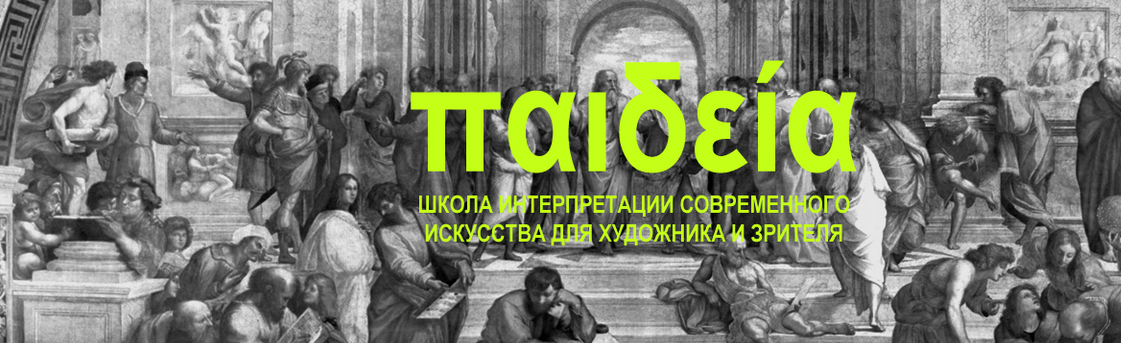 К заявке необходимо приложить следующие материалы:- Портфолио (либо ссылку на онлайн-ресурсы)- Мотивационное письмо (только в том случае, если вы подаете заявку на грантовую поддержку)paideiaproject.tumblr.com / paideia.contact@gmail.com                                                                                                     +7 981 888 60 80
 +7 931 532 98 35
ФИОГОРОДДАТА РОЖДЕНИЯОБРАЗОВАНИЕСФЕРА ДЕЯТЕЛЬНОСТИE-MAILТЕЛЕФОНSKYPE